Настольный эмбоссер Datacard® CE870Новый настольный комплекс для моментальной персонализации карт. Инновационная система позволит выпускать карты в присутствии клиента, прямо на рабочем месте в офисе банка, в мини и даже микро отделении. 
• Многофункциональный шестисекционный входной лоток общей вместимостью до 600 карт позволяет одновременно работать с 6-ю видами карт
• Эмбоссирование и индент-печать до 150 символов на лицевой и оборотной стороне карт
• Цветной сенсорный экран с дружественным интерфейсом
• Возможность полноцветной D2T2 печати на карту
• Комбинированная контактно/бесконтактная станция программирования смарт-карт с сетевым подключением 
• Система физической блокировки для фиксации на столе
• Двойной контроль безопасности . Высокая степень защиты программного обеспечения, а так же механические замки , обеспечивающие надежную защиту карт и расходных материалов
• Возможна установка автономного датчика наклона системы позволяющего падать сигнал тревоги в систему безопасности банка.
• Кодирование и чтение магнитной полосы согласно стандартам ISO 7811 

Базовая комплектация CE870:Колесо эмбоссирования на 75 символов
Автоматическая загрузка карт из накопителя емкостью до 100 карт
Кодирование магнитной полосы 
Механические и электронные замки
Выгрузка карт в накопитель емкостью 10 карт
Лоток для бракованных карт
Дополнительная комплектация для CE870:
Датчики наклона системы
Второе колесо эмбоссирования на 75 символов
Модуль инициализации контактной и / или бесконтактной микросхемы;
Модуль загрузки для 6-ти различных видов карт
Рекомендованная годовая нагрузка – до 12000 карт в год. Гарантия 12 месяцев.
Технические характеристики: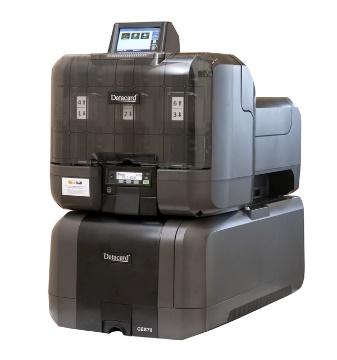 